http://www.ucetnictviobce.cz/prednasky-registrace?id=230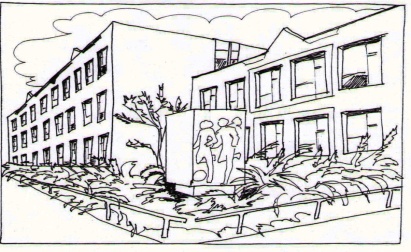 Základní škola Ústí nad Labem,Anežky České 702/17, příspěvková organizace400 07 Ústí nad LabemIČ:      44555474t.č.:    475 500 032, 475 502 322, 606 841 265e-mail:  zsanceske@volny.cz									Chrano- Miluše Poživilová									Světelská 263									460 08  Liberec 8Objednávka č. 127/2016Dobrý den,objednáváme u Vás tyto učebnice:SPN9.ročník100x      Český jazyk - učebnice                                                                 3x           Český jazyk – PS                                                                                                            3x           Český jazyk – metodická příručka (jestli existuje)                                           7.ročník20x         Hudební výchova                                                                           5x           Český jazyk                                                                                      Nová škola7. ročník100x      Dějepis – Středověk, počátky novověku – učebnice      2x           Dějepis – Středověk, počátky novověku – pracovní sešit   2x           Dějepis – Středověk, počátky novověku – metodická příručkaČeská geografická společnost27x         Zeměpis světa 2 (Amerika – Asie)                                          30x         Zeměpis světa 3 (Evropa)                                                           Prometheus7. ročník40x         Matematika 1, 2, 3 díl                                                                   20x         Pracovní sešit z matematiky (Soubor úloh)                         Prosíme o náhradní plnění. S pozdravem                                    Mgr. Magdalena Vítovcová – statut. zástup. řed. školy